Unit 7 Lesson 19: Deriving the Quadratic Formula1 Studying Structure (Warm up)Student Task StatementHere are some perfect squares in factored and standard forms, and an expression showing how the two forms are related.Study the first few examples, and then complete the missing numbers in the rest of the table.Look at the expression in the last row of the table. If  is equivalent to , how are , and  related to  and ?2 Complete the Square using a PlaceholderStudent Task StatementOne way to solve the quadratic equation  is by completing the square. A partially solved equation is shown here. Study the steps.Then, knowing that  is a placeholder for , continue to solve for  but without evaluating any part of the expression. Be prepared to explain each step.Explain how the solution is related to the quadratic formula.3 Decoding the Quadratic FormulaStudent Task StatementHere is one way to make sense of how the quadratic formula came about. Study the derivation until you can explain what happened in each step. Record your explanation next to each step.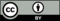 © CC BY 2019 by Illustrative Mathematics®factored formstandard form